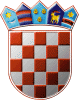 REPUBLIKA HRVATSKAGRADSKO IZBORNO POVJERENSTVOGRADA OZLJAKLASA: 013-03/17-01/01URBROJ: 2133/05-01-17-72OZALJ, 5. svibnja 2017.	Na osnovi članka 22. stavak 1. i 2. te članka 53. točke 4. Zakona o lokalnim izborima ("Narodne novine", broj 144/12 i 121/16), Gradsko izborno povjerenstvo Grada OZLJA, odlučujući o prijedlogu predlagatelja HRVATSKA DEMOKRATSKA ZAJEDNICA - HDZ, utvrdilo je, prihvatilo i objavljuje PRAVOVALJANU KANDIDACIJSKU LISTUZA IZBOR ČLANOVA GRADSKOG VIJEĆA GRADA OZLJANositelj liste: STJEPAN BASARKandidatkinje/kandidati:STJEPAN BASAR; HRVAT; PODGRAJ, PODGRAJ 1/D; rođ. 13.06.1960; OIB: 05615704416; MBORIS GUŠTIN; HRVAT; VRŠKOVAC, VRŠKOVAC 16; rođ. 15.12.1963; OIB: 84002290237; MBRANKO ZORETIĆ; HRVAT; ZAJAČKO SELO, ZAJAČKO SELO 28; rođ. 26.02.1989; OIB: 41811151509; MMIROSLAV CIGIĆ; HRVAT; JAŠKOVO, JAŠKOVO 50/E; rođ. 21.08.1981; OIB: 75553515316; MIVAN ČUPOR; HRVAT; ZORKOVAC, ZORKOVAC 13; rođ. 12.05.1984; OIB: 95674788032; MJOSIP BROZ; HRVAT; GRDUN, GRDUN 2/A; rođ. 07.06.1983; OIB: 72794909850; MGORDANA BASAR; HRVATICA; TRG, TRG 27; rođ. 03.08.1968; OIB: 59015754023; ŽSTJEPAN ZORETIĆ; HRVAT; ZAJAČKO SELO, ZAJAČKO SELO 1/G; rođ. 08.10.1952; OIB: 32728227229; MSTJEPAN BAKARIĆ; HRVAT; VRHOVAC, VRHOVAC 2; rođ. 02.08.1964; OIB: 06618863356; MMIRJANA KRISTANIĆ; HRVATICA; POLJE OZALJSKO, POLJE OZALJSKO 50; rođ. 21.12.1967; OIB: 94744481443; ŽMARINA MIHALIĆ; HRVATICA; GORNJE POKUPJE, GORNJE POKUPJE 37/A; rođ. 05.01.1989; OIB: 73033562368; ŽLJUBICA MOJČEC; HRVATICA; OZALJ, KOLODVORSKI ODVOJAK 18; rođ. 12.06.1959; OIB: 88519899911; ŽJELENA GUŠTIN; HRVATICA; VRŠKOVAC, VRŠKOVAC 54; rođ. 09.06.1995; OIB: 78589993238; ŽPREDRAG CAR; HRVAT; PODBREŽJE, PODBREŽJE 27; rođ. 08.08.1978; OIB: 51419452354; MIVAN PODVORAC; HRVAT; PODGRAJ, PODGRAJ 10/F; rođ. 03.02.1953; OIB: 79496263515; MREPUBLIKA HRVATSKAGRADSKO IZBORNO POVJERENSTVOGRADA OZLJAKLASA: 013-03/17-01/01URBROJ: 2133/05-01-17-73OZALJ, 5. svibnja 2017.	Na osnovi članka 22. stavak 1. i 2. te članka 53. točke 4. Zakona o lokalnim izborima ("Narodne novine", broj 144/12 i 121/16), Gradsko izborno povjerenstvo Grada OZLJA, odlučujući o prijedlogu predlagatelja HRVATSKA SELJAČKA STRANKA - HSS, utvrdilo je, prihvatilo i objavljuje PRAVOVALJANU KANDIDACIJSKU LISTUZA IZBOR ČLANOVA GRADSKOG VIJEĆA GRADA OZLJANositeljica liste: JASMINKA TKALACKandidatkinje/kandidati:JASMINKA TKALAC; HRVATICA; PODGRAJ, PODGRAJ 10/B; rođ. 07.07.1970; OIB: 23576368448; ŽIVAN ŠTRUCELJ; HRVAT; MALI ERJAVEC, MALI ERJAVEC 1/A; rođ. 06.08.1985; OIB: 41586841567; MVESNA PAVLOVIĆ; HRVATICA; POLJE OZALJSKO, POLJE OZALJSKO 54; rođ. 13.03.1970; OIB: 14952640035; ŽMIJO JURAN; HRVAT; POLJE OZALJSKO, POLJE OZALJSKO 96/D; rođ. 13.06.1958; OIB: 72505134365; MZDENKA NOVAK; HRVATICA; OZALJ, KOLODVORSKA CESTA 8; rođ. 06.04.1949; OIB: 14616612474; ŽDARKO GRDUNAC; HRVAT; JAŠKOVO, JAŠKOVO 99; rođ. 09.06.1966; OIB: 21214615612; MMAJA HLAIĆ; HRVATICA; OZALJ, KARLOVAČKA CESTA 108; rođ. 01.01.1981; OIB: 15262389345; ŽĐURO KOPRIVNJAK; HRVAT; PODGRAJ, PODGRAJ 10/B; rođ. 12.03.1944; OIB: 69119978906; MMARIJA LUKŠIĆ; HRVATICA; JAŠKOVO, JAŠKOVO 18; rođ. 24.02.1984; OIB: 43955531498; ŽSLOBODAN RAILIĆ; SRBIN; PODBREŽJE, PODBREŽJE 119; rođ. 19.12.1958; OIB: 34612652720; MBOŽIDAR ILIBAŠIĆ; HRVAT; JAŠKOVO, JAŠKOVO 44; rođ. 23.10.1960; OIB: 85861581374; MĐURĐA ČORAGA; HRVATICA; POLJE OZALJSKO, POLJE OZALJSKO 54; rođ. 28.08.1962; OIB: 98369281325; ŽVERICA TKALAC; HRVATICA; VRHOVAC, VRHOVAC 70/D; rođ. 07.06.1968; OIB: 25718287394; ŽDANIEL FILIPAŠ; HRVAT; GRDUN, GRDUN 78; rođ. 25.07.1989; OIB: 60994325591; MIVAN JURAN; HRVAT; ZORKOVAC, ZORKOVAC 35/C; rođ. 09.02.1950; OIB: 76345673147; MREPUBLIKA HRVATSKAGRADSKO IZBORNO POVJERENSTVOGRADA OZLJAKLASA: 013-03/17-01/01URBROJ: 2133/05-01-17-70OZALJ, 5. svibnja 2017.	Na osnovi članka 22. stavak 1. i 2. te članka 53. točke 4. Zakona o lokalnim izborima ("Narodne novine", broj 144/12 i 121/16), Gradsko izborno povjerenstvo Grada OZLJA, odlučujući o prijedlogu predlagatelja IGOR KALČIĆ, JOSIP ŽAPČIĆ, MATIJA TUŠKAN, utvrdilo je, prihvatilo i objavljuje PRAVOVALJANU KANDIDACIJSKU LISTUZA IZBOR ČLANOVA GRADSKOG VIJEĆA GRADA OZLJANositelj liste: IGOR KALČIĆ, dr. med. dent. spec. oralne kirurgijeKandidatkinje/kandidati:IGOR KALČIĆ, dr. med. dent. spec. oralne kirurgije; HRVAT; OZALJ, KARLOVAČKA CESTA 34; rođ. 22.06.1976; OIB: 07517608867; MJOSIP ŽAPČIĆ; HRVAT; LOVIĆ PREKRIŠKI, LOVIĆ PREKRIŠKI 35; rođ. 06.10.1961; OIB: 56780244515; MMATIJA TUŠKAN; HRVAT; GORNJE POKUPJE, GORNJE POKUPJE 35/A; rođ. 02.05.1985; OIB: 45001978302; MNIKOLA RAĐENOVIĆ; HRVAT; KAŠT, KAŠT 20; rođ. 19.07.1987; OIB: 25752579733; MJOSIP SAJKO; HRVAT; BELOŠIĆI, BELOŠIĆI 4; rođ. 26.09.1989; OIB: 49389286702; MENA LONČARIĆ; HRVATICA; ZORKOVAC, ZORKOVAC 21; rođ. 25.03.1993; OIB: 49639900869; ŽJOSIP DUMEŠIĆ; HRVAT; TOMAŠNICA, TOMAŠNICA 21; rođ. 19.03.1968; OIB: 92408312459; MRENATA VALIĆ; HRVATICA; OZALJ, KARLOVAČKA CESTA 43; rođ. 07.02.1976; OIB: 54476102500; ŽMIRO LONČARIĆ; HRVAT; ZORKOVAC, ZORKOVAC 21; rođ. 27.02.1973; OIB: 71623024228; MBISERKA PULEZ; HRVATICA; OZALJ, KARLOVAČKA CESTA 90/D; rođ. 06.03.1962; OIB: 55505831595; ŽDOROTEA STAREŠINA; HRVATICA; ZORKOVAC NA KUPI, ZORKOVAC NA KUPI 20; rođ. 30.08.1997; OIB: 26218043049; ŽANDRIJA ŠOŠTARIĆ; HRVAT; DOJUTROVICA, DOJUTROVICA 19; rođ. 19.11.1989; OIB: 07788489429; MIVANA GLEŠĆ; HRVATICA; POLJE OZALJSKO, POLJE OZALJSKO 72; rođ. 14.07.1992; OIB: 12521039917; ŽSLAVKO RUDMAN; HRVAT; OBREŽ VIVODINSKI, OBREŽ VIVODINSKI 10; rođ. 07.09.1965; OIB: 08927712098; MMIRJANA BRAJKOVIĆ; HRVATICA; PODBREŽJE, PODBREŽJE 51; rođ. 09.11.1974; OIB: 42178921106; ŽREPUBLIKA HRVATSKAGRADSKO IZBORNO POVJERENSTVOGRADA OZLJAKLASA: 013-03/17-01/01URBROJ: 2133/05-01-17-75OZALJ, 5. svibnja 2017.	Na osnovi članka 22. stavak 1. i 2. te članka 53. točke 4. Zakona o lokalnim izborima ("Narodne novine", broj 144/12 i 121/16), Gradsko izborno povjerenstvo Grada OZLJA, odlučujući o prijedlogu predlagatelja JANKO RAZUMIĆ, MARIO VARDIJAN, ANĐELKO KIRINČIĆ, utvrdilo je, prihvatilo i objavljuje PRAVOVALJANU KANDIDACIJSKU LISTUZA IZBOR ČLANOVA GRADSKOG VIJEĆA GRADA OZLJANositelj liste: JANKO RAZUMIĆ, bacc. oec.Kandidatkinje/kandidati:JANKO RAZUMIĆ, bacc. oec.; HRVAT; ILOVAC, ILOVAC 2; rođ. 13.09.1959; OIB: 03543725254; MMARIO VARDIJAN; HRVAT; ILOVAC, ILOVAC 1/A; rođ. 12.03.1981; OIB: 88983953431; MANĐELKO KIRINČIĆ; HRVAT; OZALJ, KURILOVAC 6; rođ. 27.05.1980; OIB: 49535709159; MDARIO JANŽETIĆ; HRVAT; OZALJ, KARLOVAČKA CESTA 6; rođ. 11.04.1989; OIB: 55219301344; MGORDAN RAZUMIĆ; HRVAT; ILOVAC, ILOVAC 2; rođ. 07.04.1990; OIB: 26681154433; MZDRAVKO VRANIĆ; HRVAT; OZALJ, KOLODVORSKA CESTA 9; rođ. 13.02.1962; OIB: 18536100063; MANA BORIĆ; HRVATICA; ILOVAC, ILOVAC 2; rođ. 02.06.1986; OIB: 31287817823; ŽHRVOJE MIHALIĆ; HRVAT; POLICE PIRIŠĆE, POLICE PIRIŠĆE 3; rođ. 20.06.1987; OIB: 73393175585; MNIKOLINA MATKOVIĆ; HRVATICA; OZALJ, TRG BRAĆE RADIĆ 7; rođ. 10.05.1996; OIB: 36093164814; ŽMERISA ŠKVORC; HRVATICA; OZALJ, KAPTOL 7; rođ. 26.10.1996; OIB: 72358322902; ŽJOSIP ŠOTIČEK; HRVAT; VRHOVAC, VRHOVAC 90/A; rođ. 07.01.1996; OIB: 02143919508; MJASNA JANŽETIĆ; HRVATICA; OZALJ, KARLOVAČKA CESTA 6; rođ. 19.11.1957; OIB: 63464128424; ŽDAMIR KIRINČIĆ; HRVAT; OZALJ, KARLOVAČKA CESTA 122; rođ. 20.05.1985; OIB: 70251543899; MMARIJETA VARDIJAN; HRVATICA; ILOVAC, ILOVAC 1/A; rođ. 26.02.1990; OIB: 99948838890; ŽJASNA BEG; HRVATICA; OZALJ, KURILOVAC 6; rođ. 10.07.1983; OIB: 70065763102; ŽREPUBLIKA HRVATSKAGRADSKO IZBORNO POVJERENSTVOGRADA OZLJAKLASA: 013-03/17-01/01URBROJ: 2133/05-01-17-71OZALJ, 5. svibnja 2017.	Na osnovi članka 22. stavak 1. i 2. te članka 53. točke 4. Zakona o lokalnim izborima ("Narodne novine", broj 144/12 i 121/16), Gradsko izborno povjerenstvo Grada OZLJA, odlučujući o prijedlogu predlagatelja SOCIJALDEMOKRATSKA PARTIJA HRVATSKE - SDP, HRVATSKA NARODNA STRANKA - LIBERALNI DEMOKRATI - HNS, HRVATSKA STRANKA UMIROVLJENIKA - HSU, utvrdilo je, prihvatilo i objavljuje PRAVOVALJANU KANDIDACIJSKU LISTUZA IZBOR ČLANOVA GRADSKOG VIJEĆA GRADA OZLJANositeljica liste: IRENA ŠIMUNIĆ, dipl. učiteljKandidatkinje/kandidati:IRENA ŠIMUNIĆ, dipl. učitelj; HRVATICA; OZALJ, ULICA N. Š. ZRINSKI 18; rođ. 06.09.1967; OIB: 48950745830; ŽKRISTINA BAKIN-MLAČAK, mag. iur.; HRVATICA; JAŠKOVO, JAŠKOVO 53/B; rođ. 23.05.1978; OIB: 24868018519; ŽDINO ŠEKEROVIĆ, bacc.; HRVAT; OZALJ, ULICA VLATKA MAČEKA 6; rođ. 16.04.1993; OIB: 81313835592; MBISERKA VRANIĆ; HRVATICA; OZALJ, KURILOVAC 9; rođ. 20.05.1966; OIB: 49883516923; ŽIVICA BENKOVIĆ; HRVAT; OZALJ, KARLOVAČKA CESTA 50; rođ. 01.08.1951; OIB: 85629015388; MANDRIJA LATIN; HRVAT; JAŠKOVO, JAŠKOVO 95; rođ. 13.12.1950; OIB: 06917949168; MIVANA TOMAK-MARKOVIĆ; HRVATICA; BOŠEVCI, BOŠEVCI 12/A; rođ. 27.01.1986; OIB: 71777199116; ŽANĐELKO VULJANIĆ; HRVAT; OZALJ, ULICA AUGUSTA ŠENOE 19; rođ. 28.02.1973; OIB: 62160284101; MIGOR GRGIĆ; HRVAT; OZALJ, KAPTOL 1; rođ. 29.07.1995; OIB: 08316932171; MMARINA BLAŽUN; HRVATICA; OZALJ, KOLODVORSKI ODVOJAK 9; rođ. 08.05.1992; OIB: 02852683553; ŽMARIO ILIJANIĆ-BAKALE, ing. prometa; HRVAT; PODGRAJ, PODGRAJ 17; rođ. 18.09.1974; OIB: 93234508691; MIVANA ŽGANJER SUDAC, mag. ing.; HRVATICA; SVETIČKO HRAŠĆE, SVETIČKO HRAŠĆE 25/A; rođ. 30.06.1988; OIB: 10985815389; ŽNIKOLA ČULIG; HRVAT; VRHOVAC, VRHOVAC 20; rođ. 03.12.1958; OIB: 89435983518; MTOMISLAV KORENIĆ, mag. oec.; HRVAT; TRG, TRG 69; rođ. 17.10.1992; OIB: 25581648060; MILIJA STRAHINIĆ; SRBIN; DOLJANI ŽUMBERAČKI, DOLJANI ŽUMBERAČKI 5; rođ. 03.09.1966; OIB: 45008389429; MREPUBLIKA HRVATSKAGRADSKO IZBORNO POVJERENSTVOGRADA OZLJAKLASA: 013-03/17-01/01URBROJ: 2133/05-01-17-74OZALJ, 5. svibnja 2017.	Na osnovi članka 22. stavak 1. i 2. te članka 53. točke 4. Zakona o lokalnim izborima ("Narodne novine", broj 144/12 i 121/16), Gradsko izborno povjerenstvo Grada OZLJA, odlučujući o prijedlogu predlagatelja DAMIR VERGOT, ROBERT LUKAČ, ALEN VLADIĆ, utvrdilo je, prihvatilo i objavljuje PRAVOVALJANU KANDIDACIJSKU LISTUZA IZBOR ČLANOVA GRADSKOG VIJEĆA GRADA OZLJANositelj liste: DAMIR VERGOTKandidatkinje/kandidati:DAMIR VERGOT; HRVAT; VIVODINA, VIVODINA 4/D; rođ. 01.01.1967; OIB: 67451108696; MROBERT LUKAČ; HRVAT; SLAPNO, SLAPNO 12; rođ. 05.01.1971; OIB: 19190266505; MALEN VLADIĆ, dipl. ing. šum.; HRVAT; GORNJE POKUPJE, GORNJE POKUPJE 19; rođ. 27.05.1975; OIB: 72579256823; MALENKA CRLJENICA, mag. oec.; HRVATICA; KAŠT, KAŠT 13; rođ. 03.08.1989; OIB: 57431476901; ŽDALIBOR BRADICA; HRVAT; ZORKOVAC, ZORKOVAC 10; rođ. 16.01.1981; OIB: 29251512152; MMARTINA BOGOVIĆ; HRVATICA; JAŠKOVO, JAŠKOVO 1; rođ. 07.10.1981; OIB: 49799966105; ŽKRUNOSLAV FEMBER, struč. spec. poslovnog upravljanja; HRVAT; PODBREŽJE, PODBREŽJE 85; rođ. 14.04.1981; OIB: 74995282767; MROBERT PODVORAC, dipl. ing. kemije; HRVAT; PODGRAJ, PODGRAJ 10/F; rođ. 15.10.1985; OIB: 24469241146; MNEVIA ČUDINA, dr. med.; HRVATICA; OZALJ, TRG BRAĆE RADIĆ 7; rođ. 04.06.1962; OIB: 84142730975; ŽMAJA BOŠNJAK; HRVATICA; VRHOVAC, VRHOVAC 61/B; rođ. 19.08.1990; OIB: 24714602059; ŽJOSIP STUPIĆ, mag. ing. strojarstva; HRVAT; OZALJ, KARLOVAČKA CESTA 14; rođ. 15.03.1989; OIB: 01473676565; MŽELJKO PILAT; HRVAT; OZALJ, CESTA ZRIN.I FRAN. 17; rođ. 23.04.1958; OIB: 90311237889; MIVANA JANDRI, mag. ing. arch.; HRVATICA; PODBREŽJE, PODBREŽJE 59/A; rođ. 31.10.1988; OIB: 02725056661; ŽELVIS ŠOŠTAR; HRVAT; VRHOVAC, VRHOVAC 63; rođ. 21.09.1981; OIB: 70539489019; MMARIJA JANŽETIĆ, dipl. ing. sec.; HRVATICA; OZALJ, ULICA VLATKA MAČEKA 9; rođ. 20.12.1961; OIB: 82628735200; ŽREPUBLIKA HRVATSKAGRADSKO IZBORNO POVJERENSTVOGRADA OZLJAKLASA: 013-03/17-01/01URBROJ: 2133/05-01-17-76OZALJ, 5. svibnja 2017.	Na osnovi članka 22. stavak 1. i 2. te članka 53. točke 4. Zakona o lokalnim izborima ("Narodne novine", broj 144/12 i 121/16), Gradsko izborno povjerenstvo Grada OZLJA, odlučujući o prijedlogu predlagatelja ŽIVI ZID, utvrdilo je, prihvatilo i objavljuje PRAVOVALJANU KANDIDACIJSKU LISTUZA IZBOR ČLANOVA GRADSKOG VIJEĆA GRADA OZLJANositeljica liste: JASMINA VIDOVIĆ, dr.med.vet.Kandidatkinje/kandidati:JASMINA VIDOVIĆ, dr.med.vet.; HRVATICA; GORNJI LOVIĆ, GORNJI LOVIĆ 19; rođ. 24.03.1989; OIB: 97119732369; ŽHRVOJE MATUSAK; HRVAT; POLICE PIRIŠĆE, POLICE PIRIŠĆE 24/B; rođ. 06.05.1991; OIB: 70123243104; MIVANA MIHALIĆ, mag.iur.; HRVATICA; DURLINCI, DURLINCI 10; rođ. 13.12.1991; OIB: 82494428174; ŽTOMISLAV LUKIĆ; HRVAT; POLJE OZALJSKO, POLJE OZALJSKO 45; rođ. 29.12.1995; OIB: 89441791005; MMATEO LUKIĆ; HRVAT; POLJE OZALJSKO, POLJE OZALJSKO 45; rođ. 10.12.1994; OIB: 09096584105; MMARINA LUKŠIĆ; HRVATICA; OZALJ, KOLODVORSKA CESTA 23; rođ. 04.10.1996; OIB: 99460343790; ŽANTUN MATUSAK; HRVAT; POLICE PIRIŠĆE, POLICE PIRIŠĆE 24/B; rođ. 13.06.1994; OIB: 26005450518; MVLADIMIR PULEZ; HRVAT; OZALJ, KARLOVAČKA CESTA 90/D; rođ. 09.04.1954; OIB: 61458646289; MANAMARIJA MRAKUŽIĆ; HRVATICA; PODBREŽJE, PODBREŽJE 102; rođ. 19.08.1980; OIB: 73659857385; ŽMARINA SAMARŽIJA; HRVATICA; DVORIŠTE VIVODINSKO, DVORIŠTE VIVODINSKO 7; rođ. 03.10.1986; OIB: 68420151799; ŽLIDIJA VRBANEK GATARIĆ, mag.oec.; HRVATICA; VIVODINA, VIVODINA 10/A; rođ. 23.08.1989; OIB: 90769703834; ŽZORA FERKO; HRVATICA; GORNJI LOVIĆ, GORNJI LOVIĆ 22; rođ. 24.02.1965; OIB: 69302376086; ŽIVANKA FURJANIĆ; HRVATICA; GORNJI LOVIĆ, GORNJI LOVIĆ 12; rođ. 10.09.1977; OIB: 39138780044; ŽMLADEN RUDMAN; HRVAT; BUDIM VIVODINSKI, BUDIM VIVODINSKI 1; rođ. 03.08.1972; OIB: 37016688718; MDRAGUTIN VIDOVIĆ; HRVAT; GORNJI LOVIĆ, GORNJI LOVIĆ 19; rođ. 12.10.1940; OIB: 93413596893; MREPUBLIKA HRVATSKAGRADSKO IZBORNO POVJERENSTVOGRADA OZLJAKLASA: 013-03/17-01/01URBROJ: 2133/05-01-17-77OZALJ, 5. svibnja 2017.	Na osnovi članka 53. točke 4. i članka 24. Zakona o lokalnim izborima ("Narodne novine", broj 144/12 i 121/16), Gradsko izborno povjerenstvo Grada OZLJA, sastavilo je i objavljuje ZBIRNU LISTU PRAVOVALJANIH KANDIDACIJSKIH LISTAZA IZBOR ČLANOVA GRADSKOG VIJEĆA GRADA OZLJAHRVATSKA DEMOKRATSKA ZAJEDNICA - HDZNositelj liste: STJEPAN BASARHRVATSKA SELJAČKA STRANKA - HSSNositeljica liste: JASMINKA TKALACKANDIDACIJSKA LISTA GRUPE BIRAČANositelj liste: IGOR KALČIĆ, dr. med. dent. spec. oralne kirurgijeKANDIDACIJSKA LISTA GRUPE BIRAČANositelj liste: JANKO RAZUMIĆ, bacc. oec.SOCIJALDEMOKRATSKA PARTIJA HRVATSKE - SDPHRVATSKA NARODNA STRANKA - LIBERALNI DEMOKRATI - HNSHRVATSKA STRANKA UMIROVLJENIKA - HSUNositeljica liste: IRENA ŠIMUNIĆ, dipl. učiteljKANDIDACIJSKA LISTA GRUPE BIRAČANositelj liste: DAMIR VERGOTŽIVI ZIDNositeljica liste: JASMINA VIDOVIĆ, dr.med.vet.HRVATSKA DEMOKRATSKA ZAJEDNICA - HDZPREDSJEDNIKGRADSKOG IZBORNOG POVJERENSTVAGRADA OZLJAANTE UJEVIĆ, v.r.HRVATSKA SELJAČKA STRANKA - HSSPREDSJEDNIKGRADSKOG IZBORNOG POVJERENSTVAGRADA OZLJAANTE UJEVIĆ, v.r.KANDIDACIJSKA LISTA GRUPE BIRAČAPREDSJEDNIKGRADSKOG IZBORNOG POVJERENSTVAGRADA OZLJAANTE UJEVIĆ, v.r.KANDIDACIJSKA LISTA GRUPE BIRAČAPREDSJEDNIKGRADSKOG IZBORNOG POVJERENSTVAGRADA OZLJAANTE UJEVIĆ, v.r.SOCIJALDEMOKRATSKA PARTIJA HRVATSKE - SDPHRVATSKA NARODNA STRANKA - LIBERALNI DEMOKRATI - HNSHRVATSKA STRANKA UMIROVLJENIKA - HSUPREDSJEDNIKGRADSKOG IZBORNOG POVJERENSTVAGRADA OZLJAANTE UJEVIĆ, v.r.KANDIDACIJSKA LISTA GRUPE BIRAČAPREDSJEDNIKGRADSKOG IZBORNOG POVJERENSTVAGRADA OZLJAANTE UJEVIĆ, v.r.ŽIVI ZIDPREDSJEDNIKGRADSKOG IZBORNOG POVJERENSTVAGRADA OZLJAANTE UJEVIĆ, v.r.PREDSJEDNIKGRADSKOG IZBORNOG POVJERENSTVAGRADA OZLJAANTE UJEVIĆ, v.r.